«Это надо зать». Городецкий, татарский орнаменты, Гжель, Хохлома.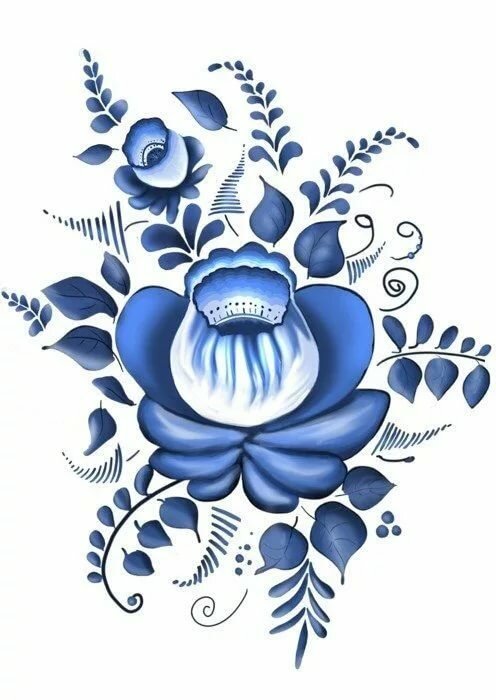 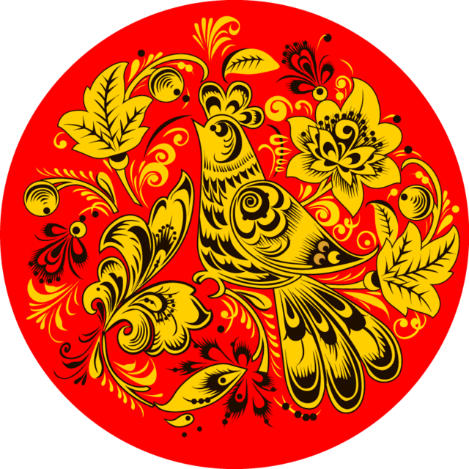 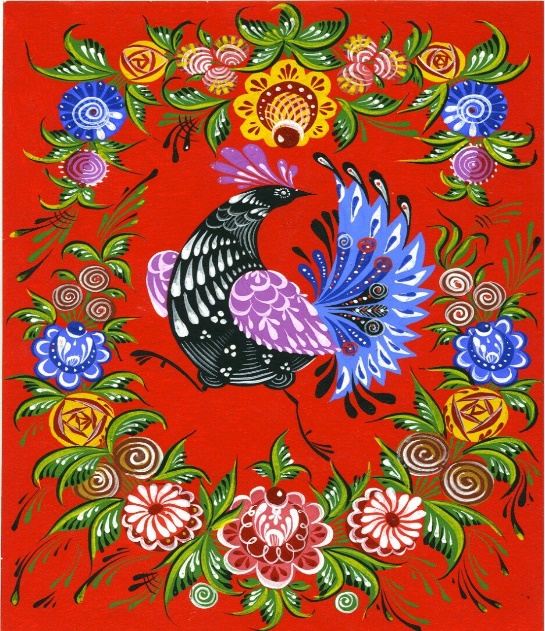 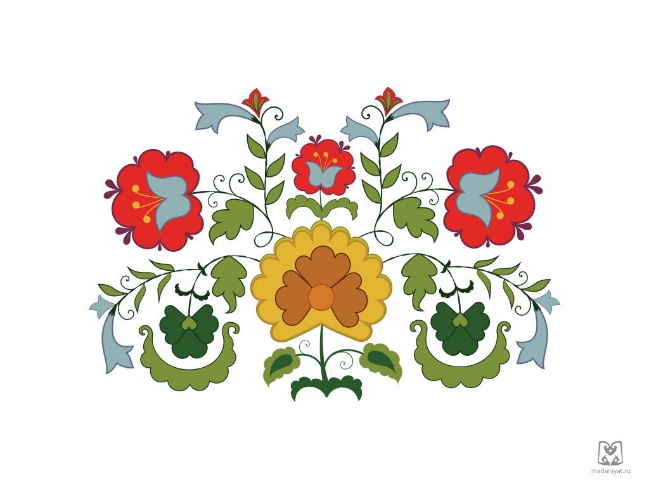  Определи игрушку (народная). Раскрась.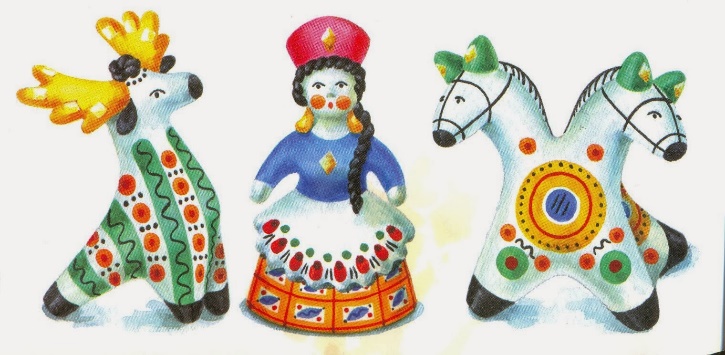 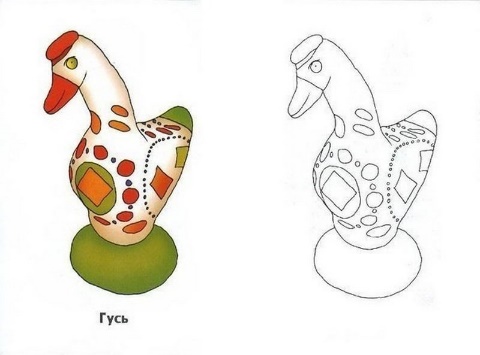 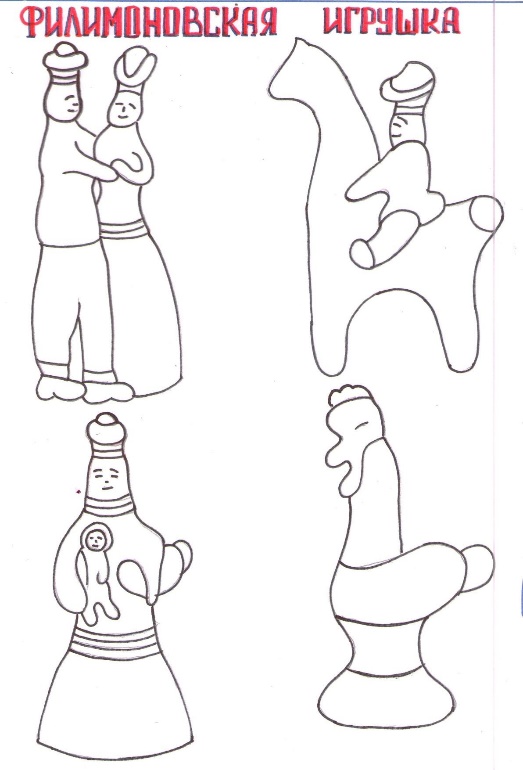 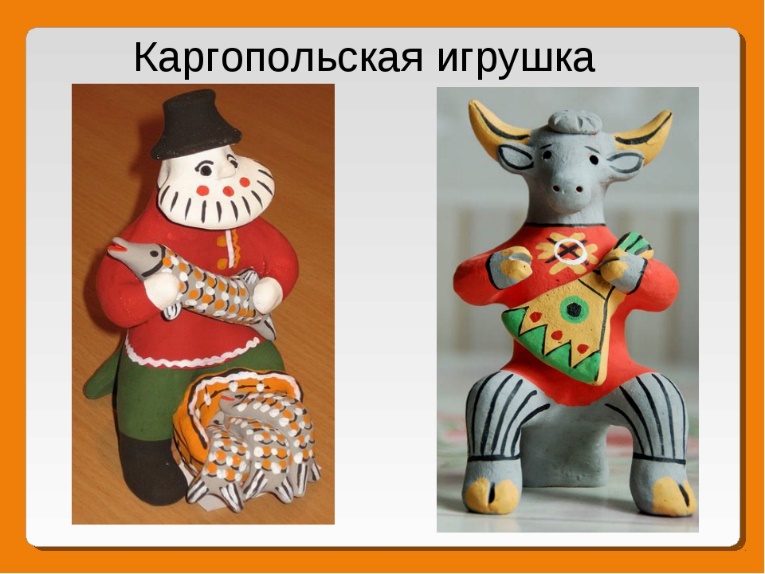 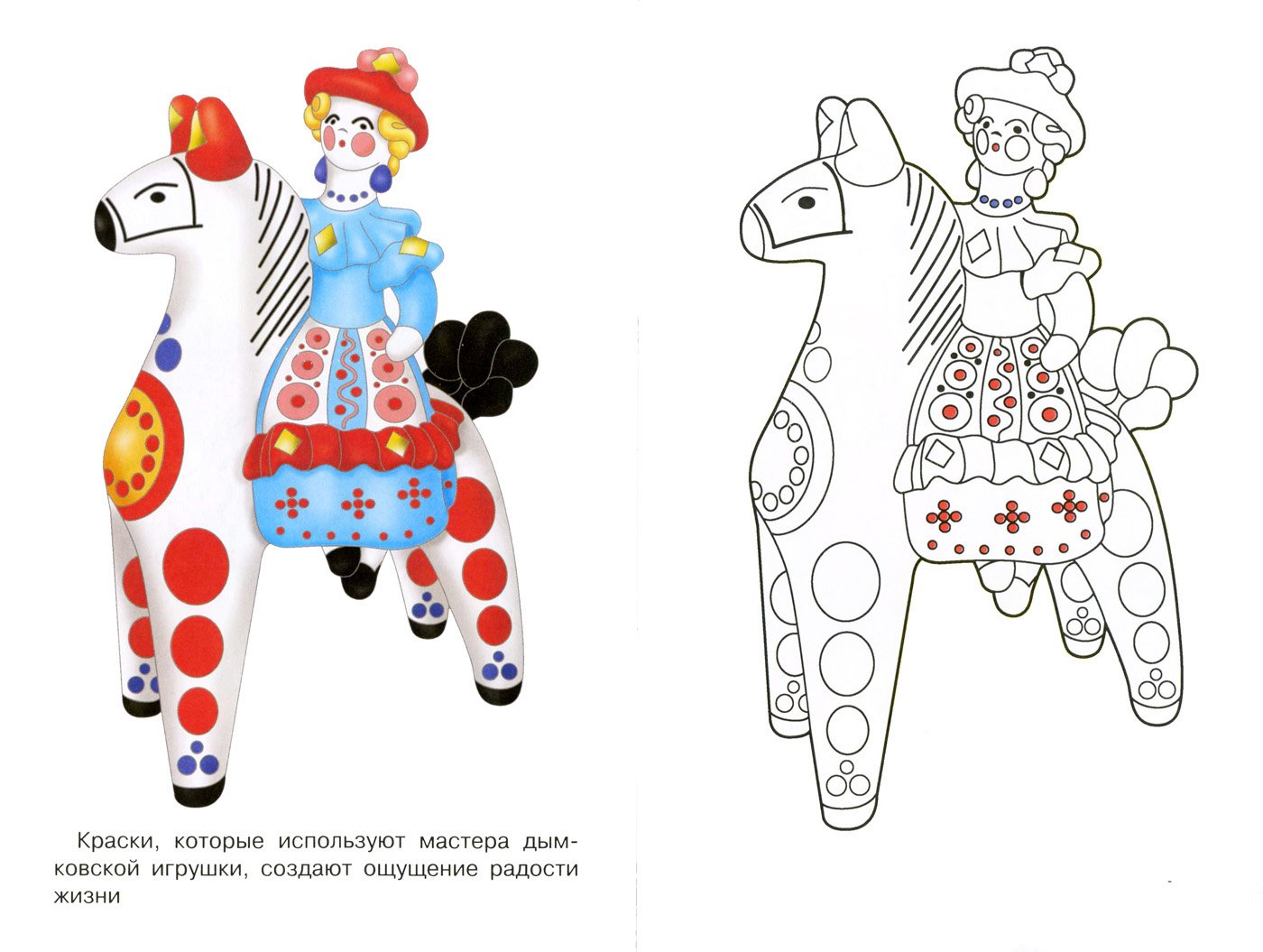 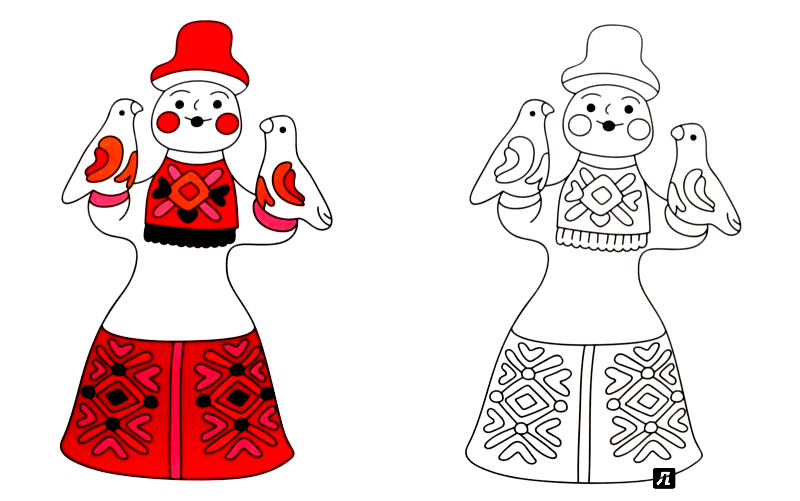 Определи   орнамент предмета 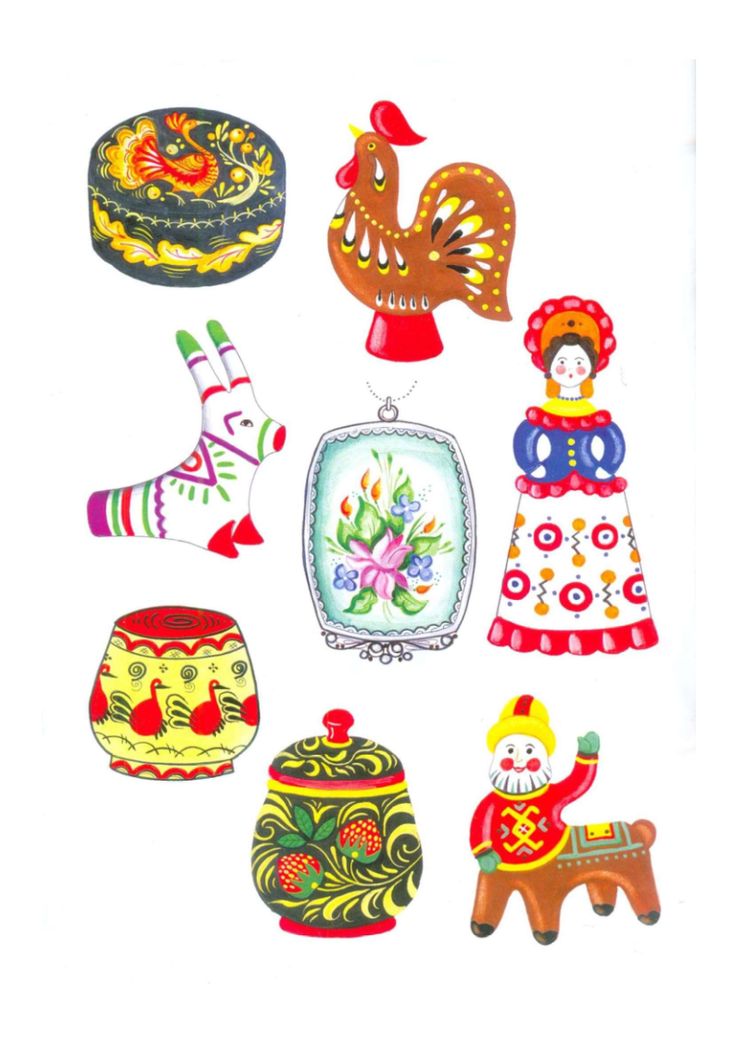 Народные промыслы для детей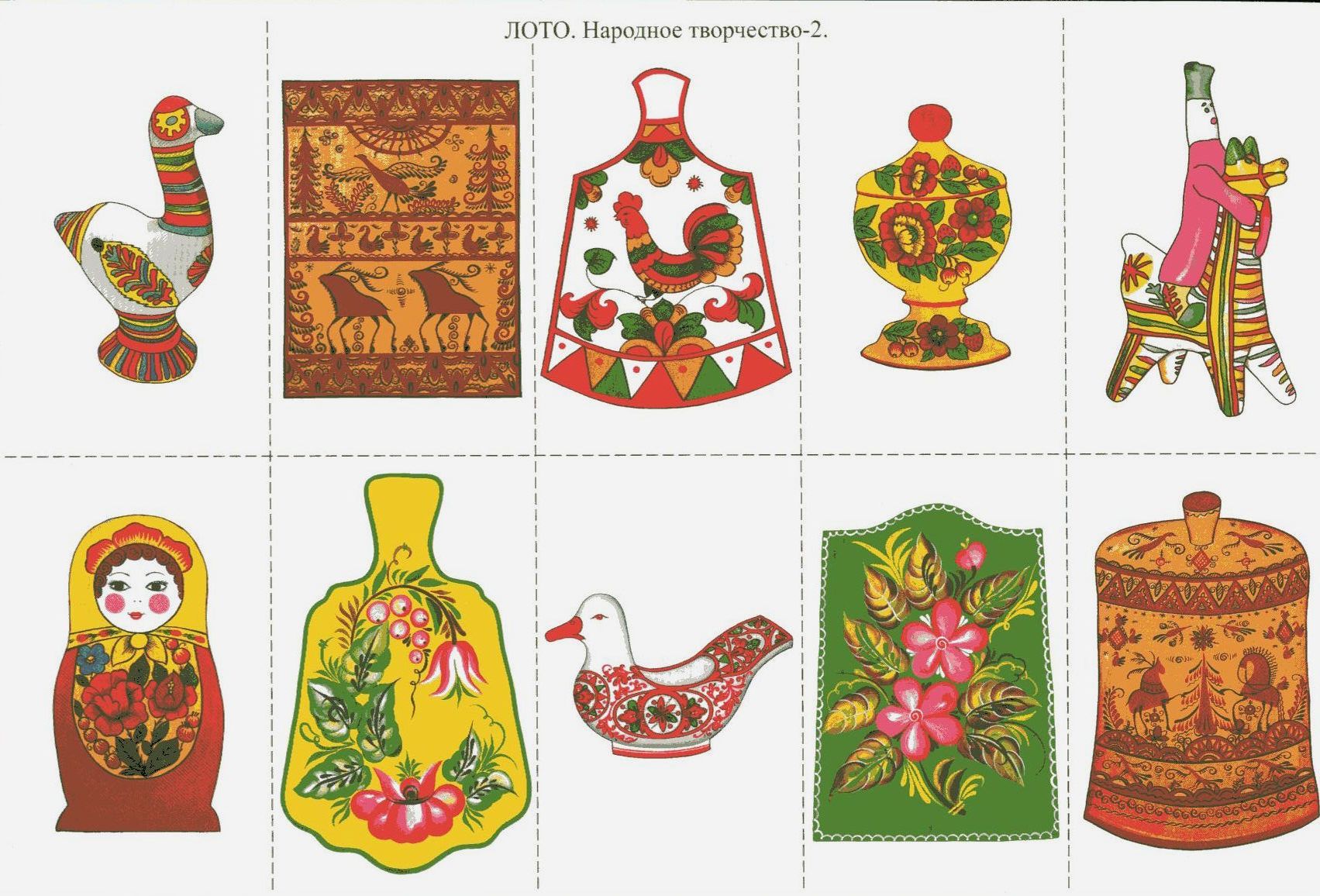 Виды матрешек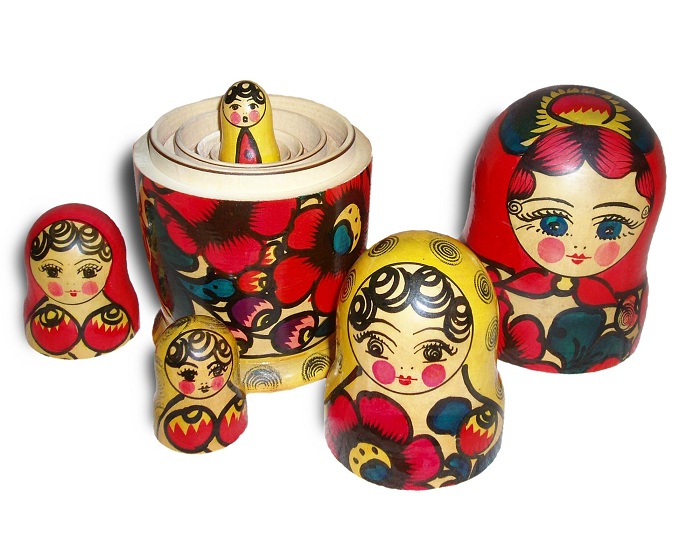 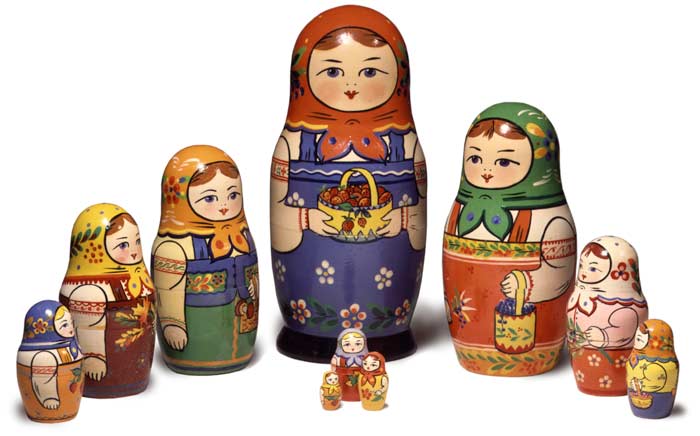 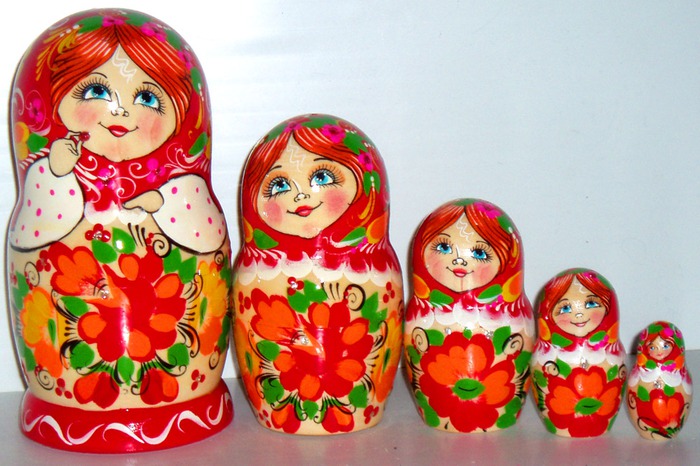 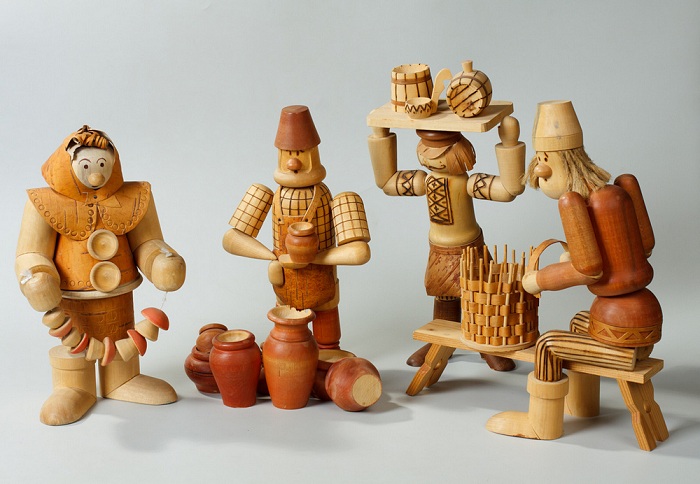 Тест по изобразительному искусствуТема «Древние образы в народных игрушках»1.В глубокой древности игрушки создавались из:А)глины Б)песка В)стекла2.Игрушки вытянутые по форме, они выглядят стройными , изящными.А)Дымковская игрушкаБ)Филимоновская игрушкаВ)Каргопольская игрушка3.Эти игрушки кажутся неуклюжими и тяжеловатыми.А) Каргопольская Б)Филимоновская В)Дымковская 4.Выбери основные цвета филимоновских игрушек.А)жёлтый Б)черный В)малиново-красный Г)изумрудно-зеленый5.Где находится родина Дымковской игрушки:А)Архангельская областьБ)неподалёку от города ВяткиВ)Тульская область6.У филимоновской игрушки узор выстраивался изА) растительных мотивов Б)кругов и клеток В)радужных полос7.Форма этих игрушек отличается мягкой плавностью и округлостью.А) Каргопольская Б)Филимоновская В)Дымковская 8. На поверхности этих игрушек наведены древние солярные знаки- круги, символы зёрен, колосья и т.д.А) Филимоновская Б) Каргопольская В)Дымковская 9.У дымковских игрушек в росписи используютА)все цвета Б)белый и красный В)желтый и синий10.Эти игрушки расписывались в ярких и приглушённых тонах, но отличались простыми и ясными узорами.А) Каргопольская Б)Филимоновская В)Дымковская Ответы:1.а2.б3.а4.авг5.б6.в7.в8.б9.а10.а